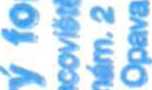 Pozemkový fond České republikySídlo: Praha 3, Husinecká 1024/1 la, PSČ 130 00	^zastoupený Ing. Jiřím Lokočem, vedoucím Odloučeného pracoviště Pozemkového fondu ČR v Opavě, adresa Horní nám. 2, 746 57 Opava, Krajského pracoviště pro Moravskoslezský kraj IČ: 45797072 DIČ: CZ45797072Zapsán v obchodním rejstříku vedeném Městským soudem v Praze, odd. A, vložka 6664 Bamkovní spojení: GEMB, a. s., číslo účtu xxxxxxxxxxxxxxxxxxxxx(dále jen „pronajímatel"- na straně jedné -a POLNOST, spoL s r.o., ICO: 483 94 904 se sídlem: Hanůvka, PSČ 747 21 Kravaře zastoupená: xxxxxxxxxxxxxxx, jednatelem společnosti(dále jen „nájemce") - na straně druhé -uzavírají tento	dodatek č. 4k nájemní smlouvě č. 155 N 05/22Č1.ISmluvní strany uzavřely dne 10.10.2005 nájemní smlouvu č. 155 N 05/22 (dále jen „smlouva").ČI. IINa základě smlouvy je nájemce povinen platit pronajímateli roční nájemné ve výši 45 327,- Kc (slovy: čtyřicetpěttisíctřistadvacetsedm korun českých)Č1.IIISmluvní strany se dohodly na tom, že roční nájemné specifikované v čl. II tohoto dodatku bude zvýšeno na částku 45 359,- Kč (slovy: čtyřicetpěttisíctřistapadesátdevět korun českých) z důvodů:Dne 16.2.2011 v obci Kravaře, katastrálním území Kravaře ve Slezsku změnil Katastrální úřad pro Moravskoslezský kraj. Katastrální pracoviště Opava v souboru popisných informací výměru pronajaté parcely č. 3495 a 3496, a rovněž změnil zobrazení výše uvedených parcel v katastrální mapě.Původní stav:	Novy stav;K 1.10.2011 je nájemce povinen zaplatit částku 45 347,- Kč Kč (slovy: čtyřicetpěttisíctřistačtyřicetsedm korun českých)